Муниципальное  казенное общеобразовательное  учреждение  «Средняя общеобразовательная школа №2 г.Олонца»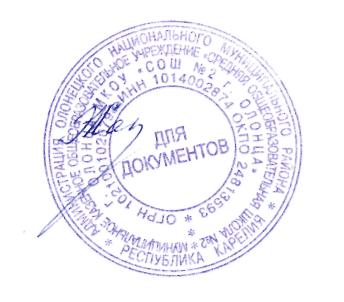    Принято                                                                                        Утверждаю   Педагогический совет                                                               Директор школы    Протокол №2  от  10.09..2013г                                                   ___________ННЖатикова                                                                                                           Приказ №367 от 11.09.2013гПоложение о рабочей программе отдельных учебных предметов, курсов.1.Общие положения1.1.Настоящее Положение о рабочей программе отдельных учебных предметов, курсов (далее – Положение) разработано в соответствии со следующими нормативными правовыми документами:• Федеральным законом от 29.12.2012 № 273-ФЗ "Об образовании в Российской Федерации";• Федеральным государственным образовательным стандартом начального общего образования;• Федеральным государственным образовательным стандартом основного общего образования ;2. Рабочая программа – это нормативно-правовой документ, обязательный для выполнения в полном объеме, предназначенный для реализации требований ФГОС к условиям и результату образования обучающихся  по конкретному предмету ( курсу) учебного плана школы.3. Цель рабочей программы — создание условий для планирования, организации и управления образовательным процессом по определенному учебному предмету (курсу). Рабочие программы отдельных учебных предметов (курсов) должны обеспечить достижение планируемых результатов освоения основной образовательной программы начального, основного, среднего  общего образования. Задачи рабочей программы:- дать представление о практической реализации требований ФГОС при изучении конкретного учебного предмета (курса); -конкретно определить содержание, объем, порядок изучения учебной дисциплины (курса) с учетом целей, задач и особенностей учебно-воспитательного процесса образовательного учреждения и контингента обучающихся. 4.Функции рабочей программы: нормативная, то есть является документом, обязательным для выполнения в полном объеме;целеполагания, то есть определяет ценности и цели, ради достижения которых она введена в ту или иную образовательную область;определения содержания образования, то есть фиксирует состав элементов содержания, подлежащих усвоению учащимися (требования к минимуму содержании, определённого ФГОС), а также степень их трудности;процессуальная, то есть определяет логическую последовательность усвоения элементов содержания, организационные формы и методы, средства и условия обучения;оценочная, то есть выявляет уровни усвоения элементов содержания, объекты контроля и критерии оценки уровня обученности учащихся в соответствии с требованиями ФГОС ООО.5. К рабочим программам, которые в совокупности определяют содержание деятельности ОУ в рамках реализации основной образовательной программы основного общего образования, относятся:программы по учебным предметам (курсам);программы внеурочной деятельности.6. Рабочие программы по учебным предметам (курсам)  являются составной частью основной образовательной программы начального, основного, среднего  общего образования  и входят в её содержательный раздел.2. Разработка рабочей программы2.1. Разработка и утверждение рабочих программ по  учебным предметам, программам по организации внеурочной деятельности относится к компетенции образовательного учреждения и реализуется им самостоятельно.2.2. Программы отдельных учебных предметов (курсов) разрабатываются учителями данного учебного предмета (курса)  на весь срок изучения данного предмета на основе :-требований к результатам освоения основной образовательной программы;-программы формирования универсальных учебных действий.2.3. Рабочая программа учебного предмета может быть единой для всех работающих в данной школе учителей или индивидуальной. Возможен вариант, когда рабочие программы разных учителей, преподающих учебный предмет в одной параллели, различаются только календарно-тематическим планированием, в котором учитель самостоятельно  распределяет часы по разделам и темам, ориентируясь на используемые учебно-методические комплексы и индивидуальные особенности обучающихся.2.4. Действие программыПрограмма изменяется при:-введении нового учебно-методического комплекта;-изменении учебного плана школы;-изменении федеральных государственных образовательных стандартов;-изменении законодательства об образовании 3.  Структура, оформление и составляющие рабочей программы3.1.На основании требований ФГОС рабочая программа отдельных учебных предметов, курсов должна содержать:1) пояснительную записку, в которой конкретизируются общие цели основного общего образования с учетом специфики учебного предмета, курса;2) общую характеристику учебного предмета, курса;3) описание места учебного предмета, курса в учебном плане;4) личностные, метапредметные и предметные результаты освоения конкретного учебного предмета, курса;5) содержание учебного предмета, курса;6) тематическое планирование с определением основных видов учебной деятельности обучающихся;7) описание учебно-методического  и материально-технического обеспечения образовательного процесса.8) планируемые результаты изучения учебного предмета, курса3.2.Требования к оформлению:1)шрифт Times New Roman2)масштаб 123)межстрочечный интервал 1.0. 4)параметры страниц: ориентация листа книжный, поля: слева 2,5; справа, снизу и сверху 1,5 5)нумерация страниц внизу справа, начиная с пояснительной записки6)текст набирается обычным шрифтом без каких – либо выделений и подчеркиваний. В тексте не должно быть никаких маркеров. Если идет перечисление, то использовать маркер тире (-). Жирным шрифтом должны быть выделены только названия пунктов плана рабочей программы.3.4.Шаблон рабочей программы.     Обложка:Муниципальное казенное  общеобразовательное учреждение«Средняя общеобразовательная школа №2 г.Олонца»Республики КарелияСогласовано:                             Принято:                                        Утверждено:           Заседание МО                        Педсовет №                                    Приказ № от  201_                            от 201_                                          от 201_Директор школы______ Н.Н.ЖатиковаРАБОЧАЯ  ПРОГРАММАучебного предмета  « »для   … классовосновного общего образованияСрок освоения: .. учебных года
Разработала: учитель ….  категории(Ф.И.О.)20       год.Пояснительная записка.Рабочая программа разработана на основе:Федерального закона «Об образовании в Российской Федерации», принятого Государственной Думой 21.12.2012. и одобренного Советом Федерации 26.12.2012.Федерального государственного образовательного стандарта основного общего образования, утвержденного приказом Министерства образования и науки Российской Федерации от 17.12.2010. № 1897.Рекомендаций Примерной программы (Примерные программы по учебным предметам) Примерной основной образовательной программы образовательного учреждения. Основная школа / [сост. Е. С. Савинов]. — М.: Просвещение, 2011.  – указать страницу своего предмета в книжке ФГОС ОООАвторской программы (указать)Рабочая программа составлена на основе Фундаментального ядра содержания общего образования и Требований к результатам основного общего образования, представленных в федеральном государственном образовательном стандарте общего образования второго поколения.Цели изучения (Фундаментальное ядро раздел «Система основных элементов научного занания…» ФГОС раздел 2 «Требования к результатам..» п.11 «Предметные результаты освоения ООП ООО»)Цели изучения название предмета в основной школе следующие: развитие…; понимание …; формирование…Достижение этих целей обеспечивается решением следующих задач: ….Общая характеристика учебного предмета (название предмета).Содержание основного общего образования по (название предмета) представляет собой комплекс знаний, отражающих….Место учебного предмета в учебном плане. ( Примерная основная образовательная программа образовательного учреждения. Организационный раздел. 3.1. Базисный учебный план ООО, а также Учебный план ОУ)Предмет входит в образовательную область ….. Базисный учебный план предусматривает обучение (название предмета), начиная с …класса.Согласно базисному учебному плану образовательных учреждений РФ всего на изучение … в основной школе отводится …ч в неделю в каждом классе. Программа рассчитана на … часа:   (35 учебных недель).Региональный компонент введён отдельными вопросами в ряд тем. Объём регионального компонента составляет в каждом курсе не менее 10% учебного материала. Личностные, метапредметные и предметные результаты освоения конкретного учебного предмета  (Примерная основная образовательная программа образовательного учреждения. Содержательный раздел 2.1. Программа развития универсальных учебных действий на ступени основного общего образования. Целевой раздел. Планируемые результаты освоения обучающимися ООП ООО. п. 1.2.3.Содержательный раздел 2.2. Программы отдельных учебных курсов, предметов.)Содержание учебного предмета.( примерные программы по предметам)(включает перечень изучаемого содержания, объединенного в содержательные блоки – общие часы)Тематическое планирование.  (примерный перечень тем курса и число учебных часов, отводимых на изучение каждой темы, характеристика основного содержания тем и основных видов деятельности ученика (на уровне учебных действий).Описание учебно-методического  и материально-технического обеспечения образовательного процесса.Реализация учебного курса - … требует наличия учебного кабинета.Оборудование учебного кабинета: посадочные места учащихся – указать сколько;рабочее место преподавателя;рабочая доска;наглядные пособия (учебники, опорные конспекты-плакаты, стенды, карточки, раздаточный материал, комплекты лабораторных работ).Технические средства обучения - СПАК - специализированный программно-аппаратный комплекс педагога (перечислить)1.Персональный или мобильный компьютер (ноутбук) с установленным программным обеспечением.2. Интерактивное оборудование:Интерактивная доскаМультимедийный проекторЦифровой визаулизатор.3.Оборудование для тестирования качества знаний обучающихся.4. Копировально-множительная техника:Печатное, копировальное, сканирующие устройства.5.Прочее оборудование (фото или видеооборудование, гарнитура, устройства для коммуникации).Информационно – методическое оборудование.Список литературы для обучающихся.Основной:Дополнительный:Список литературы для учителя.Основной:Дополнительный:Интернет – ресурсы:Электронно – образовательные ресуры:Материально-технические условия реализации основной общеобразовательной программы основного общего образования.Планируемые результаты изучения учебного предмета. (Примерная основная образовательная программа образовательного учреждения. Целевой раздел. Планируемые результаты освоения обучающимися ООП ООО. п. 1.2.3.)Личностные:Метапредметные:Предметные:Выпускник научится: (достижение каких уровней освоения учебных действий с изучаемым учебным материалом ожидается от выпускника; включается такой круг учебных задач, овладение которыми принципиально необходимо для успешного обучения и социализации; выносится на итоговую оценку)Выпускник получит возможность научиться: (система учебных действий в отношении знаний, умений и навыков расширяющих и углубляющих понимание учебного материала; уровень достижений могут продемонстрировать только мотивированные и способные обучающиеся; задания могут быть включены в итоговый контроль частично)№ п/п Тема урока.Тип урокаПланируемые результаты(в соответствии с ФГОС)Планируемые результаты(в соответствии с ФГОС)Планируемые результаты(в соответствии с ФГОС)Планируемые результаты(в соответствии с ФГОС)Тема урока.Тип урокаПонятияПредметныерезультатыУУДЛичностные результаты№ п/пНаименования объектов и средств
материально-технического обеспеченияНеобходимое количествоТребуемое количествоФактическое количество% обеспеченности